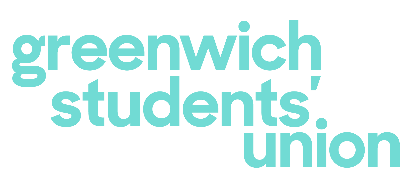 Student DesignerJob Description Section 1Section 2: Duties and ResponsibilitiesCommunications Support day-to-day communications and marketing activities. Following briefs, create posters, leaflets and other communications as required.Assist with filming and editing brief promotional and reporting videos for SU events and general marketing.Assist with the maintenance and development of the website.  Work with the Membership Services, Full-time Officers and Commercial Services teams to ensure that their needs are met in a timely manner.  Provide administrative support for the Designer as required.Other duties Maintain awareness of other organisations’ relevant activities, and of developments in the various relevant sectors.Attend appropriate training, events, conferences and meetings as required.Undertake other tasks and responsibilities compatible with the level and nature of the post, as required by the Designer.Adhere to the GSU Constitution, policies and procedures at all times, including the Equality and Diversity Statement and the Health and Safety and Sustainability Policies.Contribute to the positive image of the SU with students, the University, the local community and other relevant organisations.Person Specification: Student DesignerJob titleStudent Designer Reporting toDesignerKey relationshipsStudents’ Union and University staff, full-time and part-time officers, external stakeholders (including GK Unions).Salary£10.71 per hour paid fortnightly plus £1.29 per hour holiday payHours of workMinimum 14 hours per week, flexible.Contract type/length if applicableStudent StaffPurpose of the postTo support the Designer  in any aspect of his work as required.  Authority and direction is delegated from the Union’s Trustees, via the Chief Executive. Skills and ExperienceEssentialDesirableAbility to produce communications in hard copy and digital to briefs and to tight deadlines. XA solid background using applications from the Adobe Creative Suite.XWorking with HTML and CSS.XFilming and editing good quality videos.XA solid understanding of Social Media, online marketing and communicating for campaigns. XUsing and understanding an online content management systemsXGood awareness of the SU environment and understanding of today’s studentsXExperience of communicating effectively to different audiencesXExperience of coordinating groups and individuals, working alongside them to achieve defined objectives.XExperience of contributing in Higher/Further  Education, a Students’ Union, a Membership Organisation or in a similar organisationXPersonal AttributesAbility to follow instructions carefully and make amendments to work effectively when neededXAbility to deal politely with staff working to tight deadlinesXStrong organisational and planning skills and good time-management skillsXGood interpersonal skills in a variety of rolesXExcellent written and verbal skillsXAbility to be a self-starter and to work independently or as part of a team XAbility to manage a varied workloadXCommitment to the principles and practice of equal opportunities and to working in a diverse workplace XAdhere to SUUG policies (inc Health and Safety and Sustainability) at all timesX